Lacock Primary School – Year 5/6 – African inspired musical instruments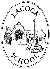 Lacock Primary School – Year 5/6 – African inspired musical instrumentsLacock Primary School – Year 5/6 – African inspired musical instrumentsLacock Primary School – Year 5/6 – African inspired musical instrumentsImportant Vocabulary Important Vocabulary 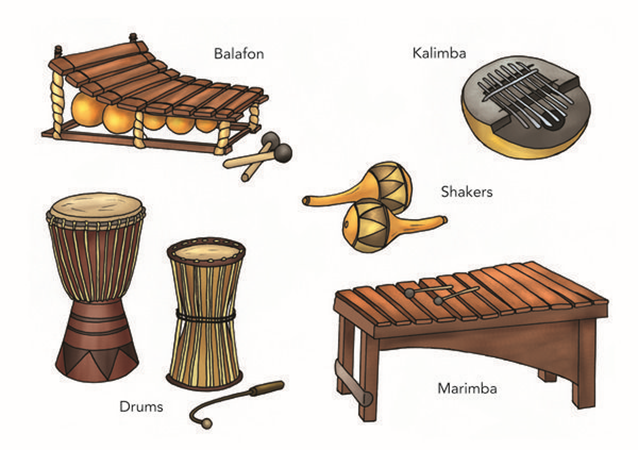 Design processDesign criteriaImportant goals which must be achieved, for a product to be successful.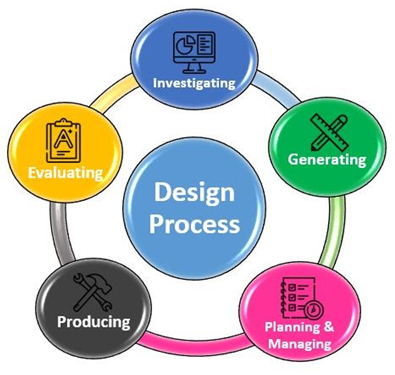 EvaluationJudging the quality of the design and final product, as well as finding areas for improvement.Talking drumThe talking drum is an hourglass-shaped drum from West Africa.KalimbaA wooden board with attached staggered metal tines, played by holding the instrument in the hands and plucking the tines.Key SkillsKey SkillsKey Knowledge/Facts Key Knowledge/Facts DesigningResearchingEvaluating and modifyingAccurate measuringAssemblingJoiningDesigningResearchingEvaluating and modifyingAccurate measuringAssemblingJoiningTo know why initial research is important.To know the stages of what has to be done, planning how to use materials, equipment and processes, and suggesting alternative methods of making if the first attempts fail To know how to evaluate their design ideas as these develop, bearing in mind the users and the purposes for which the product is intended, and indicating ways of improving their ideas.To know why initial research is important.To know the stages of what has to be done, planning how to use materials, equipment and processes, and suggesting alternative methods of making if the first attempts fail To know how to evaluate their design ideas as these develop, bearing in mind the users and the purposes for which the product is intended, and indicating ways of improving their ideas.What I should already know: 	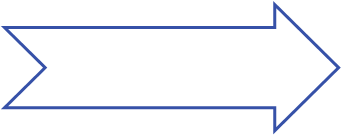 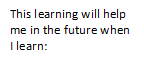 What I should already know: 	What I should already know: 	What I should already know: 	